a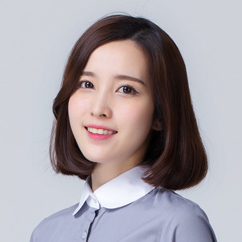 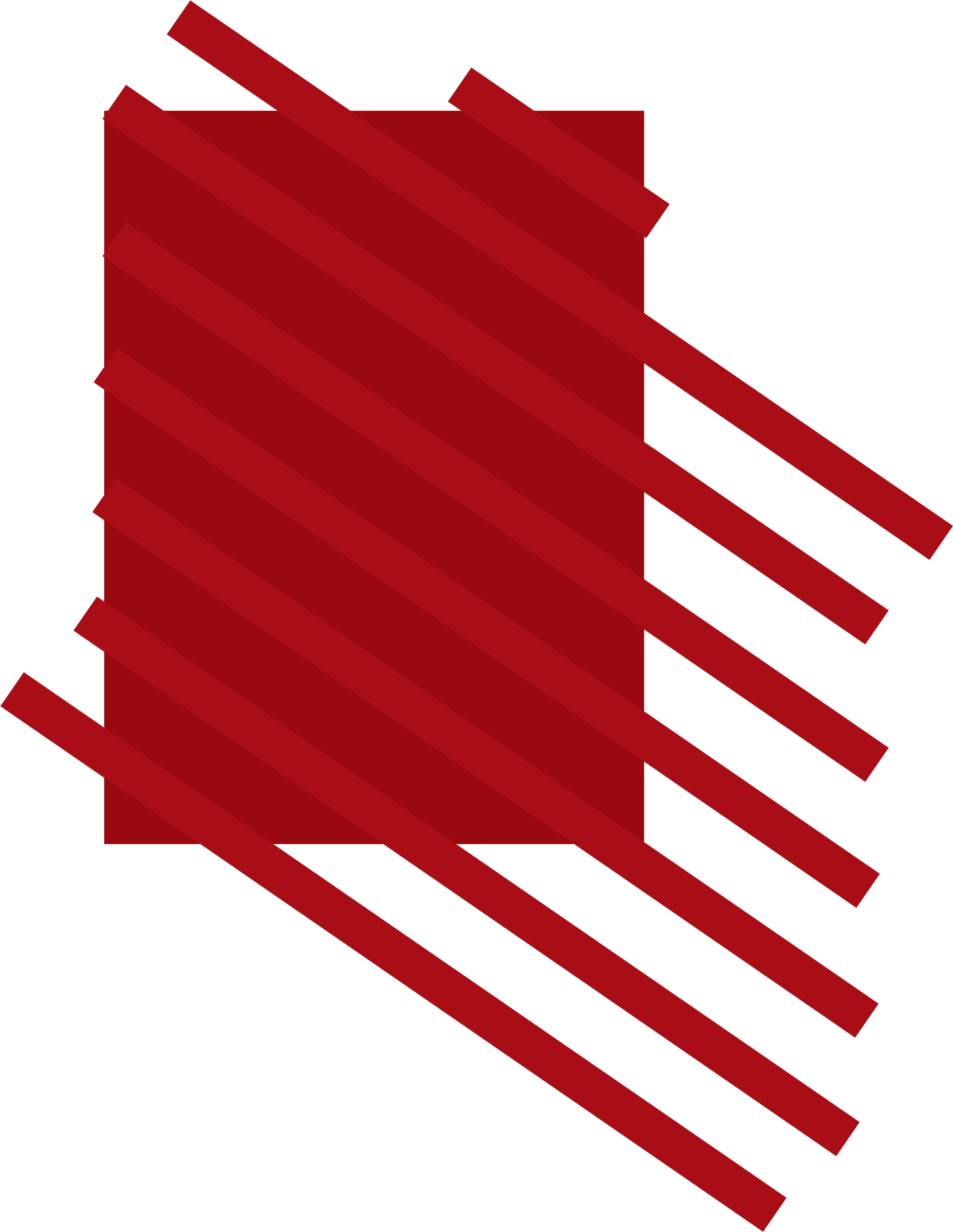 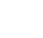 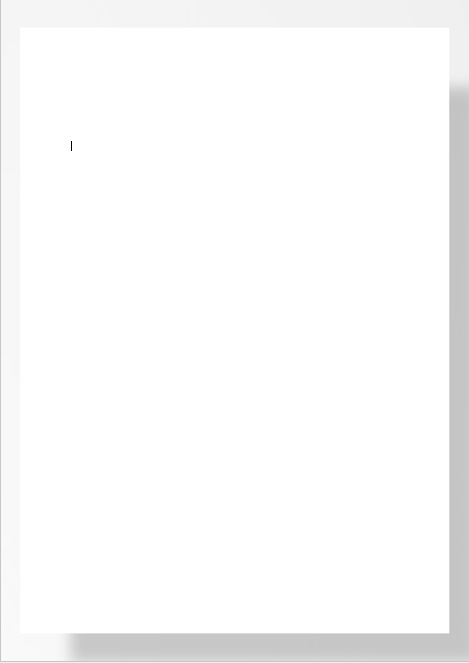 